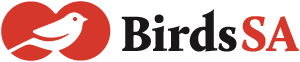 THE SOUTH AUSTRALIAN ORNITHOLOGICAL ASSOCIATION INC.BIRDS SA CONSERVATION FUNDRESEARCH GRANTS APPLICATION FORMApplications must be posted to:	The Secretary,	The South Australian Ornithological Association Inc.,	C/- South Australian Museum,	NORTH TERRACE,	ADELAIDE SA 5000OR emailed to:	secretary@birdssa.asn.auPROJECT TITLE    ………………………………………………………………………….………………………APPLICANT DETAILSName: …………………………………………………………………………………………………..……………Address: …………………………………………………………………….. ……...…………………………………………………………………………………………………………………..…       Postcode: ………….……Telephone Contact:	(Work) ………………………         (After hours) …………………………………….	Email Address: …………………………………………………………………………………………………Institution at which research will be conducted (if applicable)…………………………………………………Occupation and academic qualifications.Present occupation…………………………………………………………………………………………….Qualifications held and year completed……………………………………………………………………If a student:Degree being studied  ………………………………………………..……Year first enrolled  …………………………..Proposed completion date  …………………Relevant research experience and publications (if there is insufficient space please attach a separate document)………………………………………………………………………………………………………………………...……………………………………………………………………………………………………………………………………………………………………………………………………………………………………………………………………………………………………………………………………………………………………………...………………………………………………………………………………………………………………………...Supervisor/collaborator (if any)    …………………………………………………………………………….Supervisor's/collaborator'scontact: email:………………………………………   phone……………………3. FUNDINGOther relevant research grantsa) currently held: …………………………………………………………………………….....................................……………………………………………………………………………………………………………………….and/orb) applied for: ………………………………………………………………………………………………………....………………………………………………………………………………………………………………………..If other grants are held or applied for, do these overlap with the project for which support from the Birds SA Conservation Fund is sought?    YES/NOIf YES, explain the way(s) in which they overlap.4.   PROJECT COSTS BEING APPLIED FOR (FOR EACH ACTIVITY TO BE UNDERTAKEN, PLEASE ITEMISE THE COSTS INVOLVED for materials, travel, accommodation etc. IF THERE IS NOT ENOUGH ROOM THEN PLEASE DO SO ON AN ATTACHMENT). State for which items you are requesting support from the Birds SA Conservation Fund. Payee (The person or organisation to whom the grant should be paid - if the Payee is the applicant - 'as above' is sufficient)Organisation: ………………………………………………………………   ……………………………………….Address: ………………………………………………………………..…………………………………………….…………………………………………………………………………………..…       Postcode: …………………Contact Person: ……………………………………..	             Telephone: ……………………………………… 5.  DATES	Date Project can commence: ……………………………………………….	Expected date of completion: …………………………………………………….PROJECT DESCRIPTIONInclude a detailed description of the project (as an attachment of no more than four A4 pages). The following headings are provided as a guide to the type of information required:Summary of ProjectAimsMethodsResearch schedule Project Location  (a map may be included as an addition)Expected Results and OutcomesREFEREESNames and contct details for two referees (who are relevant to the research project)._______________________________________________________________________________________________I hereby apply for a Birds SA Conservation Fund Research Grant and agree to the all requirements (a–m in the General Requirements as stated) of the Birds SA Conservation Fund.Signature of applicant…………………………………………………………Date…………………………………..If applicant is a student:The applicant will be carrying out the above research project under my supervision.Signature of supervisor…………………………………………………………Date…………………………………..AUTHORISATION – (to be completed by the Department Head or Chief Executive Officer)This organisation fully supports this application. If a Birds SA Conservation Fund grant is awarded, work will be undertaken pursuant to grant conditions and in accordance with this institution’s research policies.Name       …………………………………………………………………………………………………………………..Position   ………………………………………………………………………………………………………………..Signed     …………………………………………………………………………………………………………………Date          …………………………………………………………………………………………………………………Activity and Items – Name each activity to be undertaken. Actual operating costs with quotations where appropriate.$Funding SourceTotal:Name: ……………………………..…..Name: ……………………………..…..Address: …………………………..…..Address: …………………………..…..……………………………………..…………………………………………..…………………………………………..…………………………………………..……Email:  .………………………..……….Email:  .………………………..……….Phone:   ………………………..………Phone:   ………………………..………